«Школа–это место для определения предпочтений обучающихся.Школа–это место и время проб.Больше проб – больше возможностей!Школа–местодля профессионального самоопределения обучающихся!»«Школа–это место для определения предпочтений обучающихся.Школа–это место и время проб.Больше проб – больше возможностей!Школа–местодля профессионального самоопределения обучающихся!»«Школа–это место для определения предпочтений обучающихся.Школа–это место и время проб.Больше проб – больше возможностей!Школа–местодля профессионального самоопределения обучающихся!»«Школа–это место для определения предпочтений обучающихся.Школа–это место и время проб.Больше проб – больше возможностей!Школа–местодля профессионального самоопределения обучающихся!»Особенности  профориентационной работы МБОУ Тюльковской СОШСистема профориентационной работы МБОУ Тюльковской СОШ выстраивается на уровнях начального, основного и среднего общего образования, учитывает преемственность между уровнями.Осуществляется взаимодействие по реализации образовательной профориентационной программы «Путь к профессии» между МБОУ Тюльковской СОШ, КГБПОУ «Балахтинским аграрным техникумом», ФГБО ВО Красноярским государственным агарным университетом, ОАО «Тюльковское» и ООО «КХ Родник».Проведение образовательных модулей профориентационной направленности «На пути к профессии» для пред профильного самоопределения обучающихся и выпускников школы проходит с учетом всех ресурсов школы, включая центр «Точка роста» естественно-научной и технологической направленностей,  потребностей участников, возможностей и потребностей территории.Особенности  профориентационной работы МБОУ Тюльковской СОШСистема профориентационной работы МБОУ Тюльковской СОШ выстраивается на уровнях начального, основного и среднего общего образования, учитывает преемственность между уровнями.Осуществляется взаимодействие по реализации образовательной профориентационной программы «Путь к профессии» между МБОУ Тюльковской СОШ, КГБПОУ «Балахтинским аграрным техникумом», ФГБО ВО Красноярским государственным агарным университетом, ОАО «Тюльковское» и ООО «КХ Родник».Проведение образовательных модулей профориентационной направленности «На пути к профессии» для пред профильного самоопределения обучающихся и выпускников школы проходит с учетом всех ресурсов школы, включая центр «Точка роста» естественно-научной и технологической направленностей,  потребностей участников, возможностей и потребностей территории.Особенности  профориентационной работы МБОУ Тюльковской СОШСистема профориентационной работы МБОУ Тюльковской СОШ выстраивается на уровнях начального, основного и среднего общего образования, учитывает преемственность между уровнями.Осуществляется взаимодействие по реализации образовательной профориентационной программы «Путь к профессии» между МБОУ Тюльковской СОШ, КГБПОУ «Балахтинским аграрным техникумом», ФГБО ВО Красноярским государственным агарным университетом, ОАО «Тюльковское» и ООО «КХ Родник».Проведение образовательных модулей профориентационной направленности «На пути к профессии» для пред профильного самоопределения обучающихся и выпускников школы проходит с учетом всех ресурсов школы, включая центр «Точка роста» естественно-научной и технологической направленностей,  потребностей участников, возможностей и потребностей территории.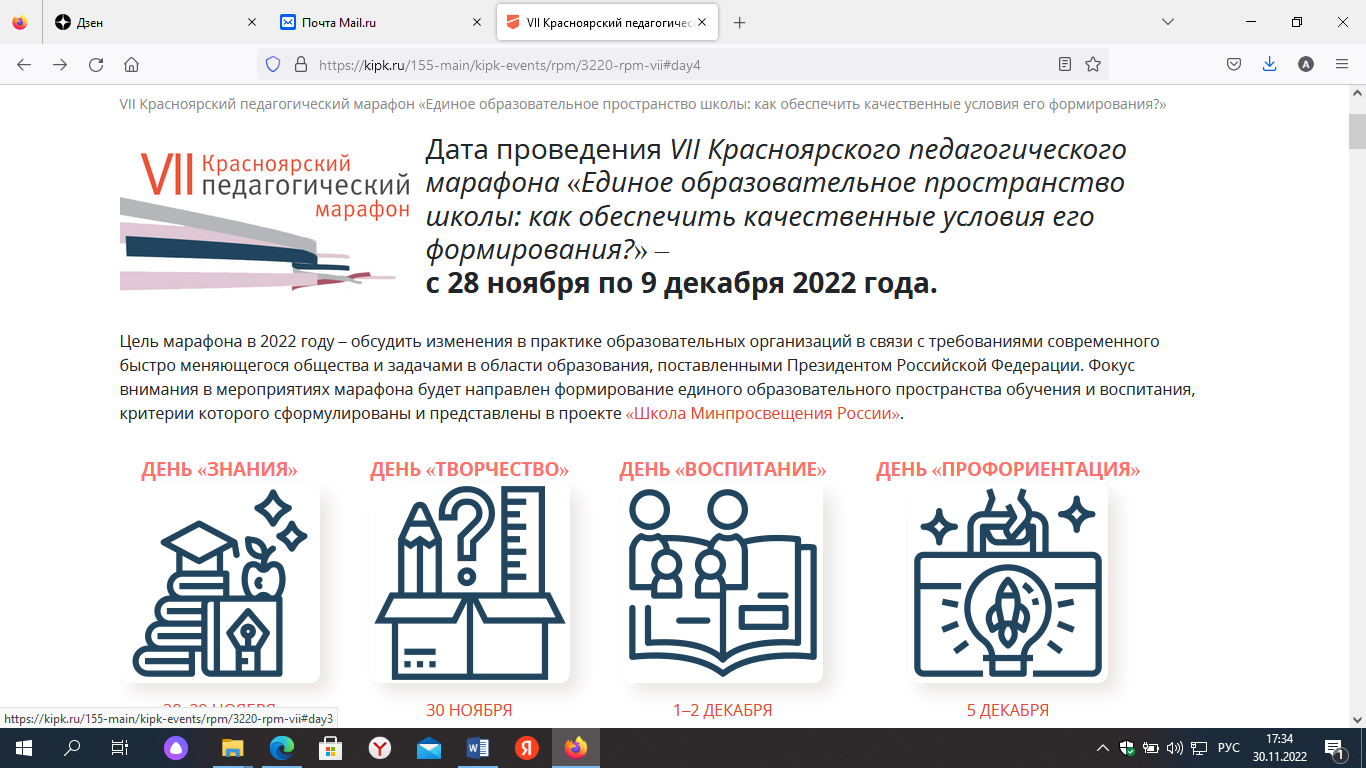 VII Красноярский  педагогический марафон «Единое образовательное пространство школы: как обеспечить качественные условия его формирования?»День «Профориентация»
Тема «Самоопределение и профессиональная ориентация обучающихся в структуре реализации проекта «Школа Минпросвещения
России»: опыт работы МБОУ «Тюльковская средняя общеобразовательная школа»Дата проведения: 05 декабря 2022 годаМесто проведения: МБОУ Тюльковская средняя общеобразовательная школа, Балахтинский район, с. Тюльково, ул. Ленина, 116аVII Красноярский  педагогический марафон «Единое образовательное пространство школы: как обеспечить качественные условия его формирования?»День «Профориентация»
Тема «Самоопределение и профессиональная ориентация обучающихся в структуре реализации проекта «Школа Минпросвещения
России»: опыт работы МБОУ «Тюльковская средняя общеобразовательная школа»Дата проведения: 05 декабря 2022 годаМесто проведения: МБОУ Тюльковская средняя общеобразовательная школа, Балахтинский район, с. Тюльково, ул. Ленина, 116аVII Красноярский  педагогический марафон «Единое образовательное пространство школы: как обеспечить качественные условия его формирования?»День «Профориентация»
Тема «Самоопределение и профессиональная ориентация обучающихся в структуре реализации проекта «Школа Минпросвещения
России»: опыт работы МБОУ «Тюльковская средняя общеобразовательная школа»Дата проведения: 05 декабря 2022 годаМесто проведения: МБОУ Тюльковская средняя общеобразовательная школа, Балахтинский район, с. Тюльково, ул. Ленина, 116аВремяВремяТема выступления, выступающийТема выступления, выступающийТема выступления, выступающийТема выступления, выступающийТема выступления, выступающийТема выступления, выступающийТема выступления, выступающийПленарная частьПленарная частьПленарная частьПленарная частьПленарная частьПленарная частьПленарная частьПленарная частьПленарная часть10.00 – 10.0510.00 – 10.05Приветствие участников. Анонс дня. Качаева Ирина Николаевна, директор МБОУ «Тюльковская средняя общеобразовательная школа»Приветствие участников. Анонс дня. Качаева Ирина Николаевна, директор МБОУ «Тюльковская средняя общеобразовательная школа»Приветствие участников. Анонс дня. Качаева Ирина Николаевна, директор МБОУ «Тюльковская средняя общеобразовательная школа»Приветствие участников. Анонс дня. Качаева Ирина Николаевна, директор МБОУ «Тюльковская средняя общеобразовательная школа»Приветствие участников. Анонс дня. Качаева Ирина Николаевна, директор МБОУ «Тюльковская средняя общеобразовательная школа»Приветствие участников. Анонс дня. Качаева Ирина Николаевна, директор МБОУ «Тюльковская средняя общеобразовательная школа»Приветствие участников. Анонс дня. Качаева Ирина Николаевна, директор МБОУ «Тюльковская средняя общеобразовательная школа»10.05 – 10.2010.05 – 10.20Тема: «Единое образовательное пространство: профориентация», Гридасова Татьяна Алексеевна, начальник отдела общего образования, Министерства образования Красноярского краяТема: «Единое образовательное пространство: профориентация», Гридасова Татьяна Алексеевна, начальник отдела общего образования, Министерства образования Красноярского краяТема: «Единое образовательное пространство: профориентация», Гридасова Татьяна Алексеевна, начальник отдела общего образования, Министерства образования Красноярского краяТема: «Единое образовательное пространство: профориентация», Гридасова Татьяна Алексеевна, начальник отдела общего образования, Министерства образования Красноярского краяТема: «Единое образовательное пространство: профориентация», Гридасова Татьяна Алексеевна, начальник отдела общего образования, Министерства образования Красноярского краяТема: «Единое образовательное пространство: профориентация», Гридасова Татьяна Алексеевна, начальник отдела общего образования, Министерства образования Красноярского краяТема: «Единое образовательное пространство: профориентация», Гридасова Татьяна Алексеевна, начальник отдела общего образования, Министерства образования Красноярского края10.20 – 10.4010.20 – 10.40Тема: «Организация работы по методическому сопровождению общеобразовательных организаций по вопросам профориентации»,Логинов Иван Александрович, к.физ-мат.наук, заведующий  кафедрой методик преподавания дисциплин естественно-научного цикла и предметной области «Технология», КК ИПК, г. Красноярск   Тема: «Организация работы по методическому сопровождению общеобразовательных организаций по вопросам профориентации»,Логинов Иван Александрович, к.физ-мат.наук, заведующий  кафедрой методик преподавания дисциплин естественно-научного цикла и предметной области «Технология», КК ИПК, г. Красноярск   Тема: «Организация работы по методическому сопровождению общеобразовательных организаций по вопросам профориентации»,Логинов Иван Александрович, к.физ-мат.наук, заведующий  кафедрой методик преподавания дисциплин естественно-научного цикла и предметной области «Технология», КК ИПК, г. Красноярск   Тема: «Организация работы по методическому сопровождению общеобразовательных организаций по вопросам профориентации»,Логинов Иван Александрович, к.физ-мат.наук, заведующий  кафедрой методик преподавания дисциплин естественно-научного цикла и предметной области «Технология», КК ИПК, г. Красноярск   Тема: «Организация работы по методическому сопровождению общеобразовательных организаций по вопросам профориентации»,Логинов Иван Александрович, к.физ-мат.наук, заведующий  кафедрой методик преподавания дисциплин естественно-научного цикла и предметной области «Технология», КК ИПК, г. Красноярск   Тема: «Организация работы по методическому сопровождению общеобразовательных организаций по вопросам профориентации»,Логинов Иван Александрович, к.физ-мат.наук, заведующий  кафедрой методик преподавания дисциплин естественно-научного цикла и предметной области «Технология», КК ИПК, г. Красноярск   Тема: «Организация работы по методическому сопровождению общеобразовательных организаций по вопросам профориентации»,Логинов Иван Александрович, к.физ-мат.наук, заведующий  кафедрой методик преподавания дисциплин естественно-научного цикла и предметной области «Технология», КК ИПК, г. Красноярск   10.40 – 11.1010.40 – 11.10Тема: «Организация системной работы по самоопределению и профориентации обучающихся в МБОУ «Тюльковская средняя общеобразовательная школа»»,  Устюгова Татьяна Васильевна, заместитель директора по УВР, Осколкова Марина Васильевна, заместитель директора по ВР МБОУ «Тюльковская средняя общеобразовательная школа»    Тема: «Организация системной работы по самоопределению и профориентации обучающихся в МБОУ «Тюльковская средняя общеобразовательная школа»»,  Устюгова Татьяна Васильевна, заместитель директора по УВР, Осколкова Марина Васильевна, заместитель директора по ВР МБОУ «Тюльковская средняя общеобразовательная школа»    Тема: «Организация системной работы по самоопределению и профориентации обучающихся в МБОУ «Тюльковская средняя общеобразовательная школа»»,  Устюгова Татьяна Васильевна, заместитель директора по УВР, Осколкова Марина Васильевна, заместитель директора по ВР МБОУ «Тюльковская средняя общеобразовательная школа»    Тема: «Организация системной работы по самоопределению и профориентации обучающихся в МБОУ «Тюльковская средняя общеобразовательная школа»»,  Устюгова Татьяна Васильевна, заместитель директора по УВР, Осколкова Марина Васильевна, заместитель директора по ВР МБОУ «Тюльковская средняя общеобразовательная школа»    Тема: «Организация системной работы по самоопределению и профориентации обучающихся в МБОУ «Тюльковская средняя общеобразовательная школа»»,  Устюгова Татьяна Васильевна, заместитель директора по УВР, Осколкова Марина Васильевна, заместитель директора по ВР МБОУ «Тюльковская средняя общеобразовательная школа»    Тема: «Организация системной работы по самоопределению и профориентации обучающихся в МБОУ «Тюльковская средняя общеобразовательная школа»»,  Устюгова Татьяна Васильевна, заместитель директора по УВР, Осколкова Марина Васильевна, заместитель директора по ВР МБОУ «Тюльковская средняя общеобразовательная школа»    Тема: «Организация системной работы по самоопределению и профориентации обучающихся в МБОУ «Тюльковская средняя общеобразовательная школа»»,  Устюгова Татьяна Васильевна, заместитель директора по УВР, Осколкова Марина Васильевна, заместитель директора по ВР МБОУ «Тюльковская средняя общеобразовательная школа»    Практики образовательных организаций Блок 1. «Тема «Самоопределение и профессиональная ориентация обучающихся в структуре реализации                                                            проекта  «Школа Минпросвещения России»: опыт работы МБОУ «Тюльковская средняя общеобразовательная школа»»Практики образовательных организаций Блок 1. «Тема «Самоопределение и профессиональная ориентация обучающихся в структуре реализации                                                            проекта  «Школа Минпросвещения России»: опыт работы МБОУ «Тюльковская средняя общеобразовательная школа»»Практики образовательных организаций Блок 1. «Тема «Самоопределение и профессиональная ориентация обучающихся в структуре реализации                                                            проекта  «Школа Минпросвещения России»: опыт работы МБОУ «Тюльковская средняя общеобразовательная школа»»Практики образовательных организаций Блок 1. «Тема «Самоопределение и профессиональная ориентация обучающихся в структуре реализации                                                            проекта  «Школа Минпросвещения России»: опыт работы МБОУ «Тюльковская средняя общеобразовательная школа»»Практики образовательных организаций Блок 1. «Тема «Самоопределение и профессиональная ориентация обучающихся в структуре реализации                                                            проекта  «Школа Минпросвещения России»: опыт работы МБОУ «Тюльковская средняя общеобразовательная школа»»Практики образовательных организаций Блок 1. «Тема «Самоопределение и профессиональная ориентация обучающихся в структуре реализации                                                            проекта  «Школа Минпросвещения России»: опыт работы МБОУ «Тюльковская средняя общеобразовательная школа»»Практики образовательных организаций Блок 1. «Тема «Самоопределение и профессиональная ориентация обучающихся в структуре реализации                                                            проекта  «Школа Минпросвещения России»: опыт работы МБОУ «Тюльковская средняя общеобразовательная школа»»Практики образовательных организаций Блок 1. «Тема «Самоопределение и профессиональная ориентация обучающихся в структуре реализации                                                            проекта  «Школа Минпросвещения России»: опыт работы МБОУ «Тюльковская средняя общеобразовательная школа»»Практики образовательных организаций Блок 1. «Тема «Самоопределение и профессиональная ориентация обучающихся в структуре реализации                                                            проекта  «Школа Минпросвещения России»: опыт работы МБОУ «Тюльковская средняя общеобразовательная школа»»11.30-12.1511.30-12.15кабинет 1-03кабинет 1-03кабинет 1-03кабинет 1-05кабинет 1-05кабинет 1-06кабинет 1-0611.30-12.1511.30-12.15Лаборатория моделирования «3D»Петраченко Галина Серафимовна, учитель технологии, Тюльковская СОШДемидова Галина Ивановна, учительЛаборатория моделирования «3D»Петраченко Галина Серафимовна, учитель технологии, Тюльковская СОШДемидова Галина Ивановна, учительЛаборатория моделирования «3D»Петраченко Галина Серафимовна, учитель технологии, Тюльковская СОШДемидова Галина Ивановна, учительИнтегрированный урок физики и технологии в 8 классе, «Давление твердых тел»Курдаева Ирина Сергеевна, учитель физики и технологии, Тюльковская СОШ, Разумова Галина Васильевна, учитель Интегрированный урок физики и технологии в 8 классе, «Давление твердых тел»Курдаева Ирина Сергеевна, учитель физики и технологии, Тюльковская СОШ, Разумова Галина Васильевна, учитель Образовательный модуль профориентационной направленности на базе Центра «Точка Роста»Устюгова Татьяна Васильевна, учитель химии и биологииСмирнова Надежда Михайловна, учительОбразовательный модуль профориентационной направленности на базе Центра «Точка Роста»Устюгова Татьяна Васильевна, учитель химии и биологииСмирнова Надежда Михайловна, учитель11.30-12.1511.30-12.15кабинет 1-11      -    Урок в 4 классе, Окружающий мир, тема «Наш край», Семирикова Виктория Владимировна, учитель начальных классов, МБОУ Тюльковская СОШ, Герман Марина Александровна, учитель начальных классовкабинет 1-11      -    Урок в 4 классе, Окружающий мир, тема «Наш край», Семирикова Виктория Владимировна, учитель начальных классов, МБОУ Тюльковская СОШ, Герман Марина Александровна, учитель начальных классовкабинет 1-11      -    Урок в 4 классе, Окружающий мир, тема «Наш край», Семирикова Виктория Владимировна, учитель начальных классов, МБОУ Тюльковская СОШ, Герман Марина Александровна, учитель начальных классовкабинет 1-11      -    Урок в 4 классе, Окружающий мир, тема «Наш край», Семирикова Виктория Владимировна, учитель начальных классов, МБОУ Тюльковская СОШ, Герман Марина Александровна, учитель начальных классовкабинет 1-11      -    Урок в 4 классе, Окружающий мир, тема «Наш край», Семирикова Виктория Владимировна, учитель начальных классов, МБОУ Тюльковская СОШ, Герман Марина Александровна, учитель начальных классовкабинет 1-11      -    Урок в 4 классе, Окружающий мир, тема «Наш край», Семирикова Виктория Владимировна, учитель начальных классов, МБОУ Тюльковская СОШ, Герман Марина Александровна, учитель начальных классовкабинет 1-11      -    Урок в 4 классе, Окружающий мир, тема «Наш край», Семирикова Виктория Владимировна, учитель начальных классов, МБОУ Тюльковская СОШ, Герман Марина Александровна, учитель начальных классов12.30 -13.1512.30 -13.15кабинет 2-09кабинет 2-09кабинет 2-09кабинет 2-07кабинет 2-07кабинет 1-11кабинет 1-1112.30 -13.1512.30 -13.15Мастер-класс «Практика сопровождения школьных проектов»Устюгов Александр Игоревич,учитель математики, информатики, физики, МБОУ Тюльковская СОШОсколкова Марина Васильевна, учитель Мастер-класс «Практика сопровождения школьных проектов»Устюгов Александр Игоревич,учитель математики, информатики, физики, МБОУ Тюльковская СОШОсколкова Марина Васильевна, учитель Мастер-класс «Практика сопровождения школьных проектов»Устюгов Александр Игоревич,учитель математики, информатики, физики, МБОУ Тюльковская СОШОсколкова Марина Васильевна, учитель Час общения «Р3»Доминова Раиса Владимировна, классный руководитель 11 класса, МБОУ Тюльковская СОШЛобадина Лидия Викторовна, педагог-организатор Час общения «Р3»Доминова Раиса Владимировна, классный руководитель 11 класса, МБОУ Тюльковская СОШЛобадина Лидия Викторовна, педагог-организатор Занятие «Тьюторское сопровождение профессионального выбора обучающихся»Цих Виталий Федорович, Демидов Роман Александрович, учителя физической культурыЦих Наталья Михайловна, учительЗанятие «Тьюторское сопровождение профессионального выбора обучающихся»Цих Виталий Федорович, Демидов Роман Александрович, учителя физической культурыЦих Наталья Михайловна, учитель13.20-13.5013.20-13.50Обед Обед Обед Обед Обед Обед Обед Блок 2. Тема «Практика организации профессиональных проб в школах»- актовый залБлок 2. Тема «Практика организации профессиональных проб в школах»- актовый залБлок 2. Тема «Практика организации профессиональных проб в школах»- актовый залБлок 2. Тема «Практика организации профессиональных проб в школах»- актовый залБлок 2. Тема «Практика организации профессиональных проб в школах»- актовый залБлок 2. Тема «Практика организации профессиональных проб в школах»- актовый залБлок 2. Тема «Практика организации профессиональных проб в школах»- актовый зал14.00 – 14.3014.00 – 14.30Тема: «Технология поиска работы»Мероприятие по тьюторскому (педагогическому) сопровождению выбора профессии (трудоустройству)Лысенко Евгения Викторовна, ответственный за профориентационную работу в МБОУ "Гимназия №1", г. НорильскТема: «Технология поиска работы»Мероприятие по тьюторскому (педагогическому) сопровождению выбора профессии (трудоустройству)Лысенко Евгения Викторовна, ответственный за профориентационную работу в МБОУ "Гимназия №1", г. НорильскТема: «Технология поиска работы»Мероприятие по тьюторскому (педагогическому) сопровождению выбора профессии (трудоустройству)Лысенко Евгения Викторовна, ответственный за профориентационную работу в МБОУ "Гимназия №1", г. НорильскТема: «Опыт организации профессиональных проб для школьников в профессиях деревообрабатывающей промышленности»Хасанова Альфия Нигамедзяновна, заместитель директора по ВР МБОУ «СОШ №6», г. ЛесосибирскТема: «Опыт организации профессиональных проб для школьников в профессиях деревообрабатывающей промышленности»Хасанова Альфия Нигамедзяновна, заместитель директора по ВР МБОУ «СОШ №6», г. ЛесосибирскТема: «Школьный пресс-центр «3x3»Кормишкина Вера Витальевна, учитель, МБОУ «Новониколаевская СОШ № 9», Иланский район, с. НовониколаевкаТема: «Школьный пресс-центр «3x3»Кормишкина Вера Витальевна, учитель, МБОУ «Новониколаевская СОШ № 9», Иланский район, с. Новониколаевка14.30 – 14.45Подведение итогов: дискуссия по теме дняПодведение итогов: дискуссия по теме дняПодведение итогов: дискуссия по теме дняКачаева Ирина Николаевна, директор МБОУ Тюльковской СОШКачаева Ирина Николаевна, директор МБОУ Тюльковской СОШКачаева Ирина Николаевна, директор МБОУ Тюльковской СОШКачаева Ирина Николаевна, директор МБОУ Тюльковской СОШАктовый зал